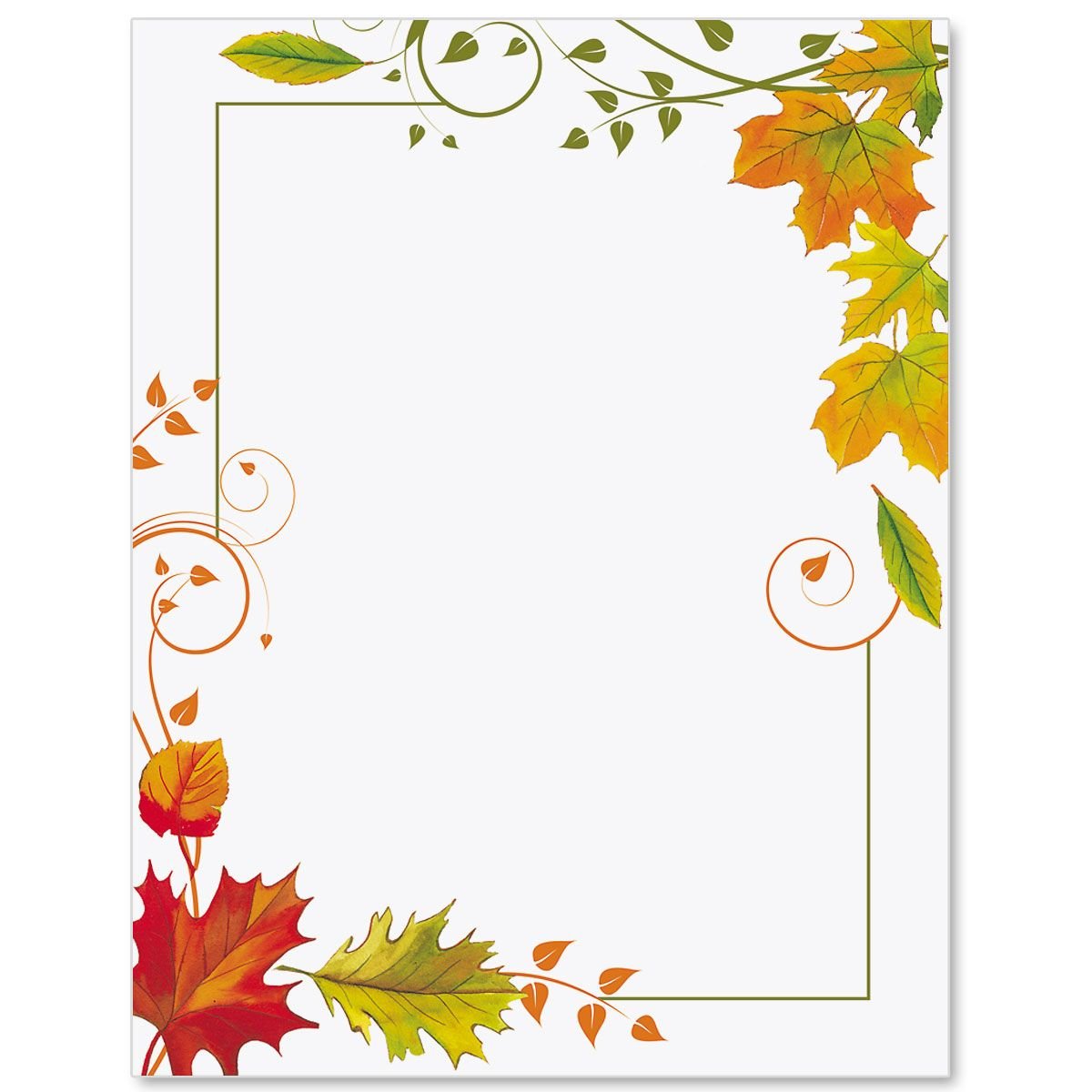 «Осенний калейдоскоп»                       Заглянула осень в сад —                       Птицы улетели.                       За окном с утра шуршат                       Жёлтые метели…                       (Автор: В. Степанов)                      Вот и осень наступила. В нашем центре «закружился» осенний калейдоскоп, он                                                                  начался с тематического занятия с дошкольниками на тему «Здравствуй, 1 сентября!»	Лучше всего для ребят – настоящая экскурсия на школьную линейку, посвященную                     этому дню. Педагоги филиала совместно с ребятами отправились на экскурсию                       в соседнюю школу. Дети с интересом смотрели, как шли первоклассники,                     поздравляли учителей и родителей. Ребята с волнением и радостью прошли в класс,                    сели за настоящие парты, с интересом рассматривали школьные принадлежности                    учеников.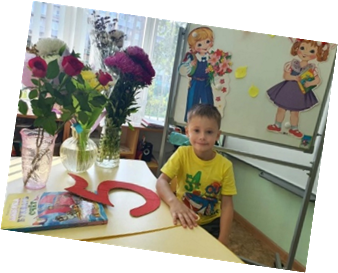 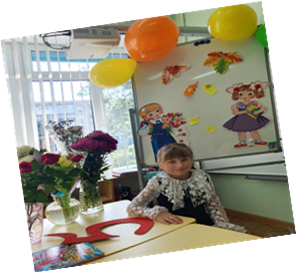 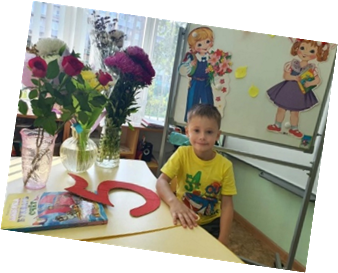 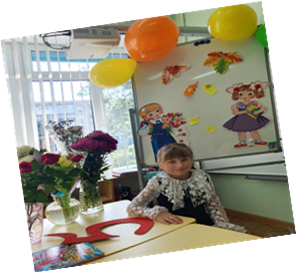 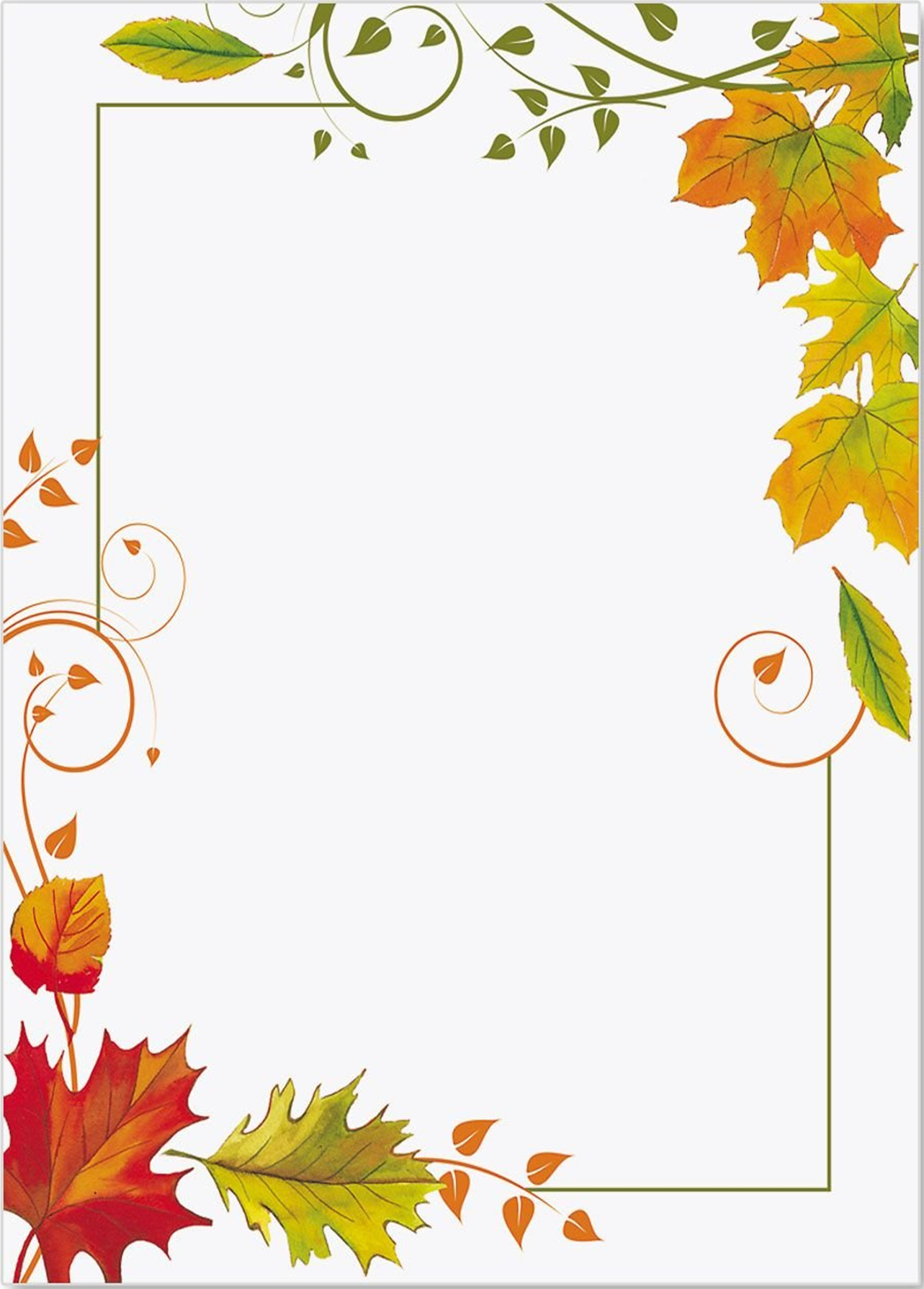                      В хоровод осеннего калейдоскопа заглянула сама Осень с шутками,                      загадками,песнями, танцами, играми, эстафетами. Дети были активны                     и проявили смекалку, ловкость, смелость,  ответственность, умело выполняли                     задания и укрепили своё здоровье.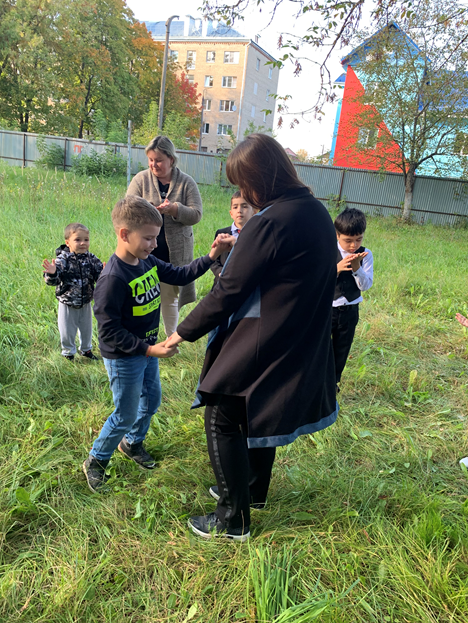 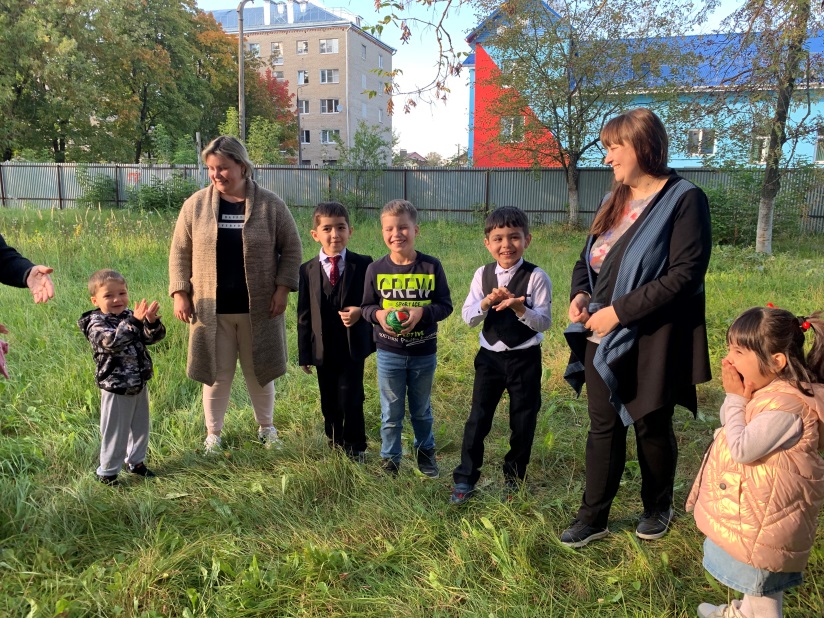                          На мероприятии дети узнали, что осень щедра праздниками,                         один из них - День осеннего пирога.                         К этому дню на Руси пекли особый хлеб – праздничный.                      Хлеб получил название «пирог», от слова «пир».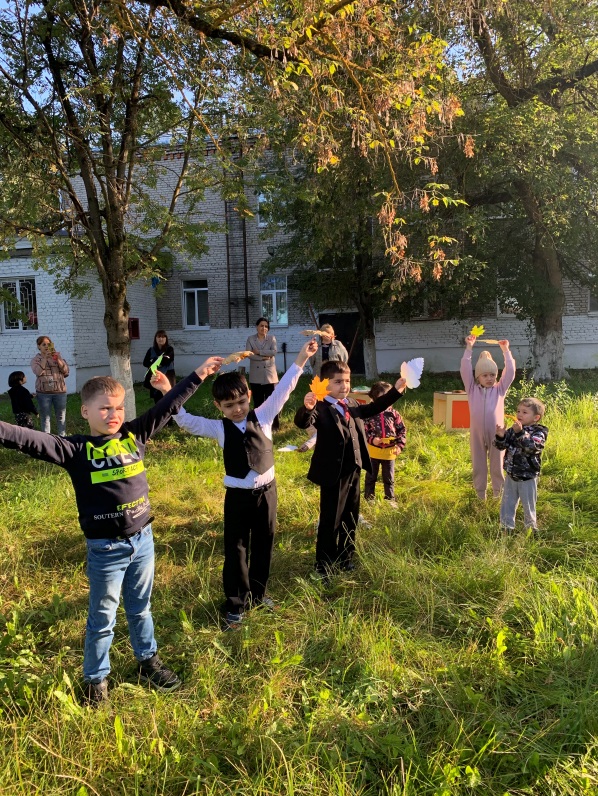 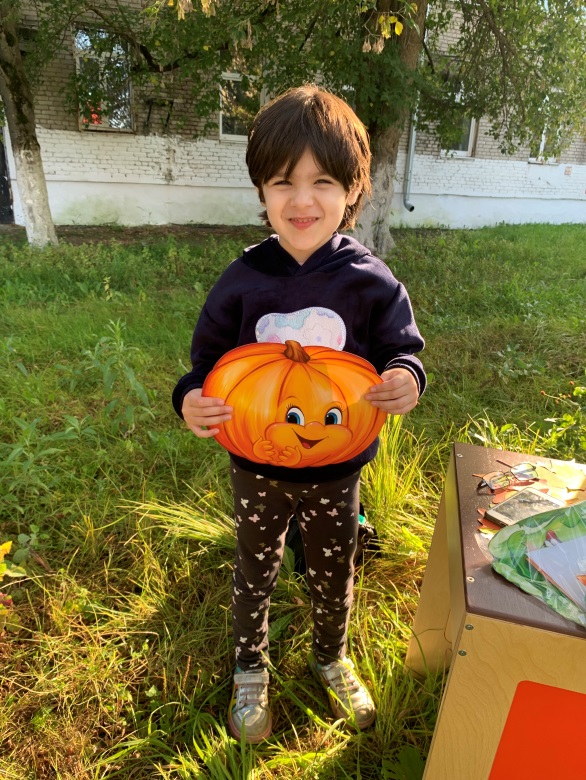 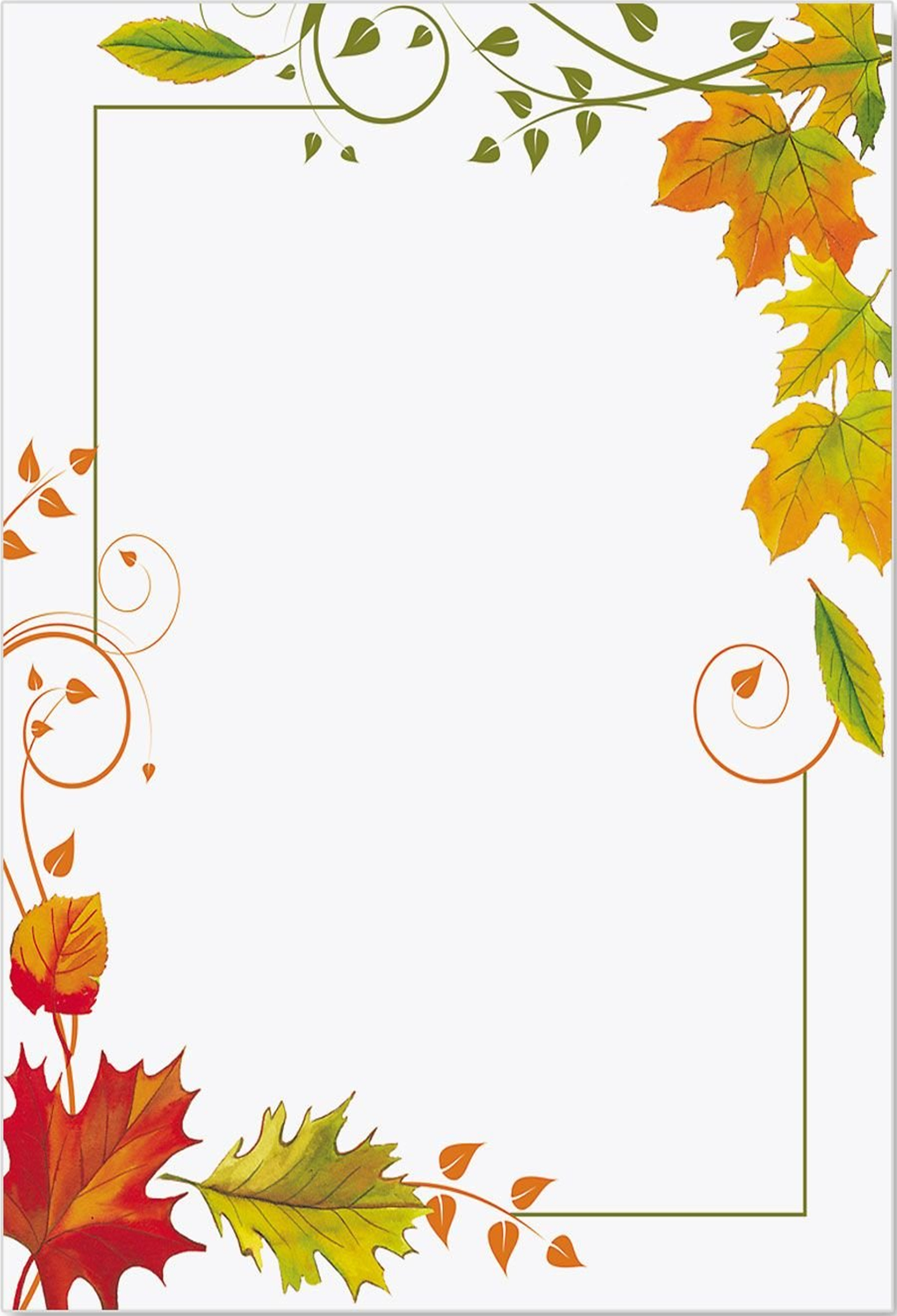                      Этот праздник не официальный, но зато отличный повод собраться с друзьями                    поиграть на свежем воздухе и побаловать себя сладеньким кусочком пирога.                     Участники мероприятия узнали историю происхождения праздника.                     Родители познакомились с организацией интересного и познавательного                     отдыха детей и игровой культурой в осенний период.                     В завершении праздника участники мероприятия отведали самых вкусных пирогов,                     приготовленных руками замечательных пекарей «ООО СТЭЛЛА» и                     выразили искреннюю благодарность всему коллективу за спонсорскую помощь                     при проведении праздника.  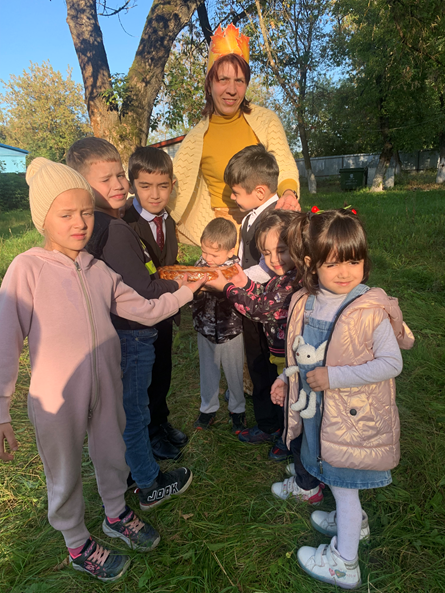 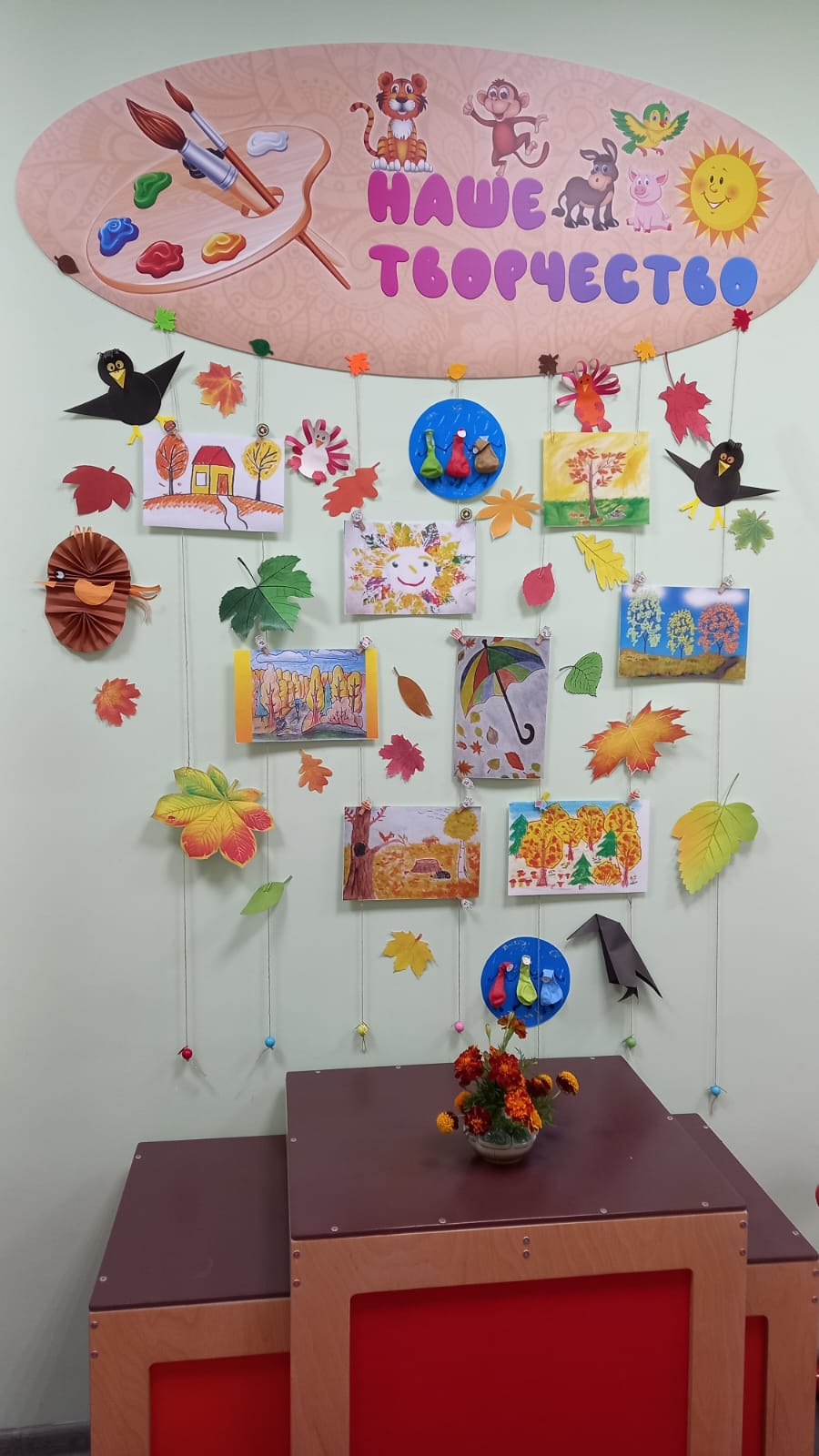 